GULBENES NOVADA DOMES LĒMUMSGulbenē2020.gada 21.maijā							Nr. GND/2020/148									(protokols Nr.11, 2.p) Par valsts budžeta dotācijas izlietojumu izglītojamo brīvpusdienām ārkārtējās situācijas laikāKārtību, kādā aprēķina, piešķir un izlieto valsts budžetā paredzētos līdzekļus to izglītojamo ēdināšanai, kuri klātienē apgūst pamatizglītības programmas 1., 2., 3. un 4. klasē, nosaka Ministru kabineta 2019.gada 10.decembra noteikumi Nr.614 “Kārtība, kādā aprēķina, piešķir un izlieto valsts budžetā paredzētos līdzekļus izglītojamo ēdināšanai” (turpmāk – noteikumi Nr.614).Atbilstoši Ministru kabineta 2020.gada 12.marta rīkojumam Nr.103 “Par ārkārtējās situācijas izsludināšanu” (turpmāk – rīkojums) un tajā veiktajiem grozījumiem līdz 2020.gada 9.jūnijam visā valsts teritorijā ir izsludināta ārkārtējā situācija ar mērķi ierobežot Covid-19 izplatību. Rīkojuma 4.3. apakšpunkts nosaka, ka ārkārtējās situācijas laikā visās izglītības iestādēs mācību procesa norise klātienē tiek pārtraukta un mācības tiek nodrošinātas attālināti. Rīkojuma 4.3.3 apakšpunkts nosaka, kādiem mērķiem var tikt izlietota valsts budžeta dotācija, kas saskaņā ar noteikumu Nr.614 regulējumu šā gada aprīlī tiks piešķirta pašvaldībām, proti, rīkojuma 4.3.3 apakšpunkts (Ministru kabineta 2020.gada 14.maija redakcijā) nosaka:“4.3.3 lai nodrošinātu valsts budžeta dotācijas izglītojamo brīvpusdienām izlietojumu:4.3.3 1. pašvaldība aprīlī un maijā saņemto valsts budžeta dotāciju brīvpusdienu nodrošināšanai 1., 2., 3. un 4. klases izglītojamiem par laikposmu, kad valstī ir noteikta ārkārtējā situācija, atbilstoši pašvaldības domes lēmumam var izlietot tās administratīvajā teritorijā dzīvesvietu deklarējušo 1., 2., 3. un 4. klases izglītojamo ēdināšanai, kas nāk no trūcīgām, maznodrošinātām vai daudzbērnu ģimenēm (neatkarīgi no minēto izglītojamo izglītības ieguves formas vai vietas);4.3.3 2. pašvaldība aprīlī un maijā, ja tai ir neizmantoti brīvpusdienu nodrošināšanai piešķirtie valsts budžeta līdzekļi, atbilstoši pašvaldības domes lēmumam ir tiesīga izlietot tos pašvaldības administratīvajā teritorijā dzīvesvietu deklarējušo 5., 6., 7., 8. un 9. klases izglītojamo ēdināšanai, kas nāk no trūcīgām, maznodrošinātām vai daudzbērnu ģimenēm (neatkarīgi no minēto izglītojamo izglītības ieguves formas vai vietas);4.3.3 3. pašvaldība ne vēlāk kā trīs darbdienu laikā pēc attiecīga lēmuma pieņemšanas to publisko savā tīmekļvietnē;”.	Ievērojot iepriekš minēto regulējumu, valsts budžeta dotāciju izglītojamo brīvpusdienām pašvaldība var izlietot tikai pašvaldības administratīvajā teritorijā dzīvesvietu deklarējušo 1.- 9.klases izglītojamo no trūcīgām, maznodrošinātām un daudzbērnu ģimenēm ēdināšanai, tai skaitā privāto izglītības iestāžu un speciālo izglītības iestāžu izglītojamo ēdināšanai. Valsts budžeta dotācijas izlietojuma apjomu uz vienu izglītojamo nosaka pašvaldība.	Valsts budžeta dotācijas 1., 2., 3. un 4. klases izglītojamo brīvpusdienām šajā gadā ir noteikta 0,71 EUR mācību dienā vienam izglītojamajam, kas kopumā vienā mācību gada mēnesī Gulbenes novada pašvaldībai ir aptuveni 9500,00 euro apmērā.	Pēc Gulbenes novada pašvaldības rīcībā esošās informācijas 1., 2., 3. un 4. klases izglītojamie, kas deklarēti pašvaldības administratīvajā teritorijā un nāk no trūcīgām, maznodrošinātām vai daudzbērnu ģimenēm, ir aptuveni 260.	Tā kā rīkojuma 4.3.3 2. apakšpunkts nosaka, ka pašvaldība aprīlī un maijā, ja tai ir neizmantoti brīvpusdienu nodrošināšanai piešķirtie valsts budžeta līdzekļi, atbilstoši pašvaldības domes lēmumam ir tiesīga izlietot tos pašvaldības administratīvajā teritorijā dzīvesvietu deklarējušo 5., 6., 7., 8. un 9. klases izglītojamo ēdināšanai, kas nāk no trūcīgām, maznodrošinātām vai daudzbērnu ģimenēm (neatkarīgi no minēto izglītojamo izglītības ieguves formas vai vietas), ir apzināts to izglītojamo skaits, uz ko to varētu attiecināt – 290.	Atbilstoši rīkojuma anotācijā sniegtajai informācijai, pašvaldība savā lēmumā var noteikt piemērotāko ēdiena nodrošināšanas veidu – brīvpusdienu piegāde bērniem mājās, pārtikas pakas bērna ģimenei, zupas virtuves pakalpojumi vai citu ēdiena piegādes veidu. Ņemot vērā noteiktos ēdināšanas nodrošināšanas veidus, pašvaldības administrācija un Gulbenes novada Izglītības pārvalde ir veikusi iespēju analīzi un secinājusi, ka visdrošākais  un atbilstošākais palīdzības veids šī brīža situācijā noteiktajām izglītojamo kategorijām, kam pašvaldība drīkst tērēt valsts budžeta dotācijas, ir pārtikas pakas piegāde bērna ģimenei. Plānots, ka pārtikas paka tiks komplektēta no pārtikas produktiem, kas ir izvēlēti pēc 2012.gada 13.marta Ministru kabineta noteikumiem Nr.172 “Noteikumi par uztura normām izglītības iestāžu izglītojamiem, sociālās aprūpes un sociālās rehabilitācijas institūciju klientiem un ārstniecības iestāžu pacientiem”, komplektējot pārtikas paku ilgstošai glabāšanai istabas temperatūrā. Pārtikas pakas tiks sagatavotas un ģimenes tiks uzaicinātas tās saņemt atbilstoši tās deklarētajai dzīvesvietai pašvaldības administratīvajā teritorijā.Rīkojuma 4.3.4 3. apakšpunkts nosaka, ka speciālās izglītības iestāžu izglītojamie nesaņem ēdināšanas pakalpojumu atbilstoši šā rīkojuma 4.3.3 apakšpunkta regulējumam. Attiecībā uz šiem izglītojamajiem Gulbenes novada dome jau ir pieņēmusi attiecīgu lēmumu vai arī uz tiem attiecas tās pašvaldības pieņemtie lēmumi, kuras administratīvajā teritorijā atrodas izglītības iestāde, kurā izglītojamais mācās.Pamatojoties uz augstākminēto, likuma “Par pašvaldībām” 21.panta pirmās daļas 27.punktu, Ministru kabineta 2020.gada 12.marta rīkojuma Nr.103 "Par ārkārtējās situācijas izsludināšanu" 4.3.3 1., 4.3.3 2. un 4.3.4 3. punktu, lai nodrošinātu valsts budžeta dotācijas izglītojamo brīvpusdienām izlietojumu, Gulbenes novada dome atklāti balsojot: ar 12 balsīm "Par" (Normunds Audzišs, Indra Caune, Andis Caunītis, Larisa Cīrule, Lāsma Gabdulļina, Stanislavs Gžibovskis, Normunds Mazūrs, Zintis Mezītis, Guntis Princovs, Guna Pūcīte, Anatolijs Savickis, Andris Vējiņš), "Pret" – nav, "Atturas" – nav, NOLEMJ:Aprīlī un maijā saņemto valsts budžeta dotāciju brīvpusdienu nodrošināšanai 1., 2., 3. un 4. klases izglītojamiem par laikposmu, kad valstī ir noteikta ārkārtējā situācija, izlietot Gulbenes novada pašvaldības administratīvajā teritorijā dzīvesvietu deklarējušo 1., 2., 3. 4., 5., 6., 7., 8., un 9. klases izglītojamo ēdināšanai, kas nāk no trūcīgām, maznodrošinātām vai daudzbērnu ģimenēm (neatkarīgi no minēto izglītojamo izglītības ieguves formas vai vietas).NOTEIKT šā lēmuma 1.punktā minēto ēdiena nodrošināšanas formu pārtikas pakas veidā, nosakot tās satura vērtību 17,04 euro apmērā par aprīļa mēnesi un 17,04 euro apmērā par maija mēnesi.NOTEIKT, ka uz speciālās izglītības iestāžu izglītojamajiem neattiecas šā lēmuma regulējums.NOTEIKT, ka par pārtikas paku komplektēšanas organizēšanu un izsniegšanu atbildīgā ir Gulbenes novada Izglītības pārvalde.UZDOT Gulbenes novada pašvaldības vecākajai sabiedrisko attiecību speciālistei G.Kalmanei ne vēlāk kā trīs darbdienu laikā pēc šī lēmuma pieņemšanas to publiskot Gulbenes novada pašvaldības tīmekļvietnē www.gulbene.lv.Domes priekšsēdētājs								N.AudzišsLēmumprojektu sagatavoja: S.Mickeviča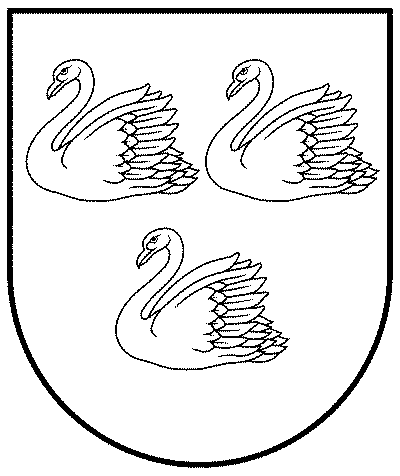 GULBENES NOVADA PAŠVALDĪBAReģ. Nr. 90009116327Ābeļu iela 2, Gulbene, Gulbenes nov., LV-4401Tālrunis 64497710, fakss 64497730, e-pasts: dome@gulbene.lv, www.gulbene.lv